January 22, 2023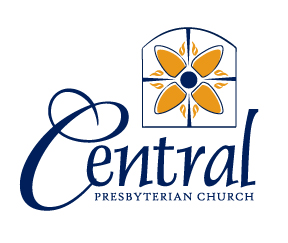 Welcome to the church we love!  As Terre Haute’s first established congregation we maintain a 195-year tradition of service to God.  We pray you will encounter the Spirit in worship with us.We welcome children of all ages to worship with us throughout the service.  We have placed children’s activity bags in front of the railing between the back entrances to the sanctuary. Following the Children’s Lesson we offer the Children’s Worship program for ages 4 years through first grade.  Children can exit the sanctuary with the adult leaders. Nursery care is available downstairs at the northeast corner of the building for ages birth through three years.Please do not hesitate to ask our ushers any questions you may have.  Again, welcome!125 North Seventh Street   Terre Haute, Indiana  47807Church website:  www.thcpc.org             (812) 232-5049Prayer of the DayGod of blazing light,through the power of the crossyou shattered our darkness,scattering the fears that bind usand setting us free to live as your children.Give us courage and convictionthat we may joyfully turn and follow youinto new adventures of faithful service,led by the light that shinesthrough Jesus Christ our Savior.Order of Worship for the Lord’s Day* Indicates portions of the service for which we invite all to stand in body or in spirit.God’s People GatheringPrelude                             Announcements and Prayer ConcernsChoral IntroitCall to Worship                                       Leader: 	Give glory to our God,     People: 	Who on this day won victory over death.     Leader: 	Raising Jesus from the grave,     People: 	And giving us eternal life!     Leader: 	Let us worship our Lord, Father, Son 		and Holy Spirit.     All: 	Let us worship our Lord, the Savior 		of the world!*Hymn #673                    Jesus, Light of Joy       	lauda anima								 God calls us to Confession and Forgiveness*Call to Confession                                             Leader: 	We call ourselves Christians, which means 		“little Christs”. By the power of the Holy Spirit 		we seek to imitate him.     People: 	Yet we fail, sinning against his will.     Leader: 	When we confess our sins, Christ’s atoning 			sacrifice becomes effective for us.     People: 	We turn now to our corporate, and our 			individual, prayers of confession.     Leader: 	Let us pray.*Unison Prayer of Confession       All: 	Gracious God, we open our hearts 		and confess our sins—against you, 		against our neighbors. 		For the wrongs of our hearts, 		minds and spirits, forgive us. 		For our silence and lack of compassion, 			forgive us. 		For our anger and our fear, forgive us. 		For our failures to seek justice 		and make peace, forgive us. 		For the times we do not walk in love, 		forgive us in the name of Jesus Christ 		who goes before us that we might know love.	(Pause for silent reflection.)Among baptism’s symbolic meanings is the reminder that Jesus atoned for our sins.  We pour water into the baptismal font just before the Assurance of Pardon to dramatize Jesus’ washing us clean.*Assurance of Pardon     Leader: 	There is no greater joy in the heart of God 		than the moment when a son or daughter 		opens to the gift of forgiveness. 		God’s Spirit reaches out to welcome us in Christ.     People: 	In the name of Jesus we are God’s by grace. 		With joy we are made alive. 		Thanks be to God.*Response                       Gloria Patri                    gloria patri	Glory be to the Father, and to the Son, and to the Holy Ghost; as it was in the beginning, is now, and ever shall be, world without end. Amen, amen.*The Peace                                                  See John 20:19, 21, 26Since God has forgiven us in Christ, let us forgive one another.The peace of our Lord Jesus Christ be with you all.And also with you.(Please note: the Worship has recommended that we resume the practice of moving about to share the Peace, for those comfortable with the practice.)The WordChildren’s Lesson                                                  Jill Conner                                     	After the lesson, children ages 4 years to 1st grade may leave 			to attend Children’s Worship in room 200.  Child care is 			available for younger children in the nursery (enter through 	room 108).    Prayer for Illumination	Scripture Reading                                                     Psalm 27:1,4-9	The Lord is my light and my salvation;	whom shall I fear?	The Lord is the stronghold of my life;	of whom shall I be afraid?	….	One thing I asked of the Lord,	that will I seek after:	to live in the house of the Lord	all the days of my life,	to behold the beauty of the Lord,	and to inquire in his temple.	For he will hide me in his shelter	in the day of trouble;	he will conceal me under the cover of his tent;	he will set me high on a rock.	Now my head is lifted up	above my enemies all around me,	and I will offer in his tent	sacrifices with shouts of joy;	I will sing and make melody to the Lord.	Hear, O Lord, when I cry aloud,	be gracious to me and answer me!	“Come,” my heart says, “seek his face!”	Your face, Lord, do I seek.	Do not hide your face from me.	Do not turn your servant away in anger,	you who have been my help.	Do not cast me off, do not forsake me,	O God of my salvation!Anthem                            I Am Not Alone                          LarsonScripture Reading                                                   Matthew 4:12-23  	Now when Jesus heard that John had been arrested, 	he withdrew to Galilee. 	He left Nazareth and made his home 	in Capernaum by the sea, 	in the territory of Zebulun and Naphtali, 	so that what had been spoken through the prophet Isaiah	might be fulfilled:	“Land of Zebulun, land of Naphtali,	on the road by the sea, across the Jordan, 	Galilee of the Gentiles--	the people who sat in darkness	have seen a great light,	and for those who sat in the region and shadow of death	light has dawned.”	From that time Jesus began to proclaim, 	“Repent, for the kingdom of heaven has come near.” 	As he walked by the Sea of Galilee, 	he saw two brothers, Simon, who is called Peter, 	and Andrew his brother, casting a net into the sea—	for they were fishermen. 	And he said to them, “Follow me, 	and I will make you fish for people.”	Immediately they left their nets and followed him. 	As he went from there, he saw two other brothers,	James son of Zebedee and his brother John, 	in the boat with their father Zebedee,	mending their nets, and he called them. 	Immediately they left the boat and their father,	and followed him.	Jesus went throughout Galilee, 	teaching in their synagogues 	and proclaiming the good news of the kingdom 	and curing every disease and every sickness 	among the people. Sermon                        Followers                  Rev. Mike RigginsGod calls us to respond to the Word*Hymn #722             Lord, Speak to Me That I May Speak 								  canonbury *Affirmation of Faith                                               from the Introduction to the Brief Statement of Faith	From the first, the Reformed churches 	have insisted that the renewal of the church 	must become visible in the transformation 	of human lives and societies. 	Hence “A Brief Statement of Faith” lifts up concerns 	that call most urgently for the church’s attention 	in our time. 	The church is not a refuge from the world; 	an elect people is chosen for the blessing 	of the nations. 	A sound confession, therefore, proves itself 	as it nurtures commitment to the church’s mission, 	and as the confessing church itself 	becomes the body by which Christ continues 	the blessing of his earthly ministry.Prayers of the PeopleThe Lord’s Prayer	            As our Savior Christ has taught us, 	we are bold to pray:	Our Father, who art in heaven, hallowed be thy name, thy kingdom come, thy will be done, on earth as it is in heaven.Give us this day our daily bread; and forgive us our debts, as we forgive our debtors; and lead us not into temptation, but deliver us from evil. For thine is the kingdom, and the power, and the glory, forever.  Amen.Offering    		Offertory                     * Doxology—No. 591                                          old hundredthPraise God, from whom all blessings flow; Praise Christ, all people here below; Praise Holy Spirit evermore; Praise Triune God, whom we adore.  Amen.* Prayer of DedicationGod’s People Go Out into the World*Hymn #721            Lord, You Have Come to the Lakeshore         	                                                                                         pescador de hombres                                                          *Benediction     *Postlude                              The flowers decorating the sanctuary today are given to the glory of God by Alvin and Rebecca Stinnett in celebration of Rebecca’s birthday on the 25th.Liturgist:            Gail NattkemperHosts:                 Church Life CommissionGreeter:              Roger & Kristi NelsonBus Assistant:    Cyndee Jenkins 
Attendance last Sunday:  98CALENDARFor updated information please consult the main church calendar, which may be found online at our church website (www.thcpc.org).  
 
 Check us out on Facebook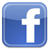 The next annual meeting of the congregation of Central Presbyterian Church and of the members of our church corporation (Central Presbyterian Church, Inc., of Terre Haute, Indiana) (the “corporation”), will be held in the church sanctuary immediately following 10:30 a.m. worship (that is, approximately 11:30 a.m.) TODAY!Ghogle Baby ShowerWe invite all to a baby shower celebration for Tim and Eileen Ghogle following worship and the annual meeting on Sunday, January 22. We will celebrate with the traditional cake and punch and shower the Ghogle’s as they prepare for the arrival of their baby boy mid February. Matthew 25 Film Series ClassOur Adult Sunday School will continue studying Matthew 25 through film with a series on Congregational Vitality. Class will meet in the lounge at 9:30am on Sundays through February and will watch and discuss selections from:“All Saints”, “Encanto”, “Lars and the Real Girl”, “The Long Walk Home”, and “Walking Across Egypt”
You don’t have to watch the films in advance; just come, watch, discuss, and learn about how being a Matthew 25 congregation can build church vitality, which in turn makes us more effective at carrying out our mission!
Thank you to Andrew Conner for leading this session!   Donations for UCMDonations continue to be accepted and needed for the non perishable food items and toiletries to the shopping cart in Fellowship Hall.  Items will be donated to our friends at United Campus Ministries for their Food Pantry.  Seekers & Searchers Bible Study GroupOur Seekers & Searchers Bible Study group will meet Thursday, January 26 at 10am in Fellowship Hall. We continue our study of the NT Wright series “The New Testament You Never Knew”. All are welcome to join anytime! Questions can be directed to Ellie.   Save the date for the “Souper Bowl of Caring” coming up on February 12!The youth group will host a soup meal following worship and appreciate your donations of soup, rice and noodles to be donated to United Campus Ministries. Donations can be made prior to February 12 and left in the shopping cart in Fellowship Hall. On February 12 the youth also invite all to bring a crockpot of their favorite soup to contribute to the meal. Church StaffRev. Mike Riggins, Pastor
Mrs. Ellie Templeton, Christian Education Director
                                    & Communications CoordinatorMrs. Sarah Kelsheimer, SecretaryDr. Mark Carlisle, Choir DirectorMr. Steve McCullough, Organist Mr. Tim Ghogle, Youth DirectorMr. Alvin Stinnett, Caretaker & Bus DriverPrayers for the WeekMorning
May God, who seeth all things, and who is the Ruler of all spirits and the Lord of all flesh — who chose our Lord Jesus Christ and us through Him to be a peculiar people —grant to every soul that calleth upon His glorious and holy Name, faith, peace, patience, long-suffering, self-control, purity, and sobriety, to the well-pleasing of His Name, through our High Priest and Protector, Jesus Christ, by whom be to Him glory, and majesty, and power, and honour, both now and forevermore.  Amen.
   -- Clement of Rome.EveningO Lord God Almighty, who didst endue Thy holy apostle Barnabas with singular gifts of the Holy Ghost; leave us not, we beseech Thee, destitute of Thy manifold gifts, nor yet of grace to use them always to Thy honour and glory; through Jesus Christ our Lord.  Amen.
   -- Barnabas.3rd Sunday after Epiphany   Liturgical  Color: Green Sun.9:30 a.m.Sunday school for all ages10:30 a.m.Worship with Annual Meeting to follow11:30 a.m.Fellowship time – Baby shower for Tim & Eileen Ghogle6:00 p.m.High Point Youth at Central PresbyterianTues.12:00 noonStaff meeting in fellowship hallWed.7:30 p.m.Bible study and brewThurs.10:00 a.m.Seeker & Searchers Bible study 